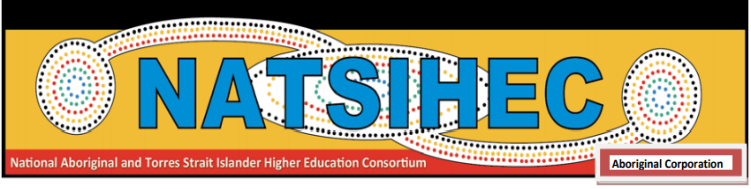 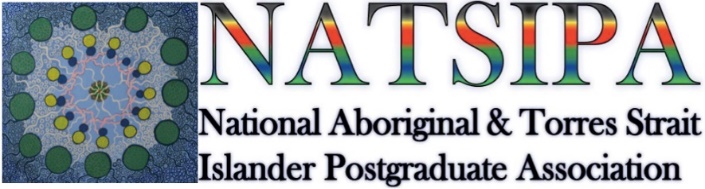 NATSIHEC / NATSIPA Poster CompetitionPlease complete this form and email it to president@natsipa.edu.au  by noon on 15 November Title of poster (for printing in the program):First name:Surname:Preferred email address for correspondence: